2024 Yılı Kalite Birim Öz Değerlendirme Raporu Sağlık Kültür ve Spor Daire Başkanlığı A. LİDERLİK, YÖNETİŞİM ve KALİTE A.1. Liderlik ve Kalite A.1.1. Yönetişim modeli ve idari yapı -Yönetişim modeli ve organizasyon şeması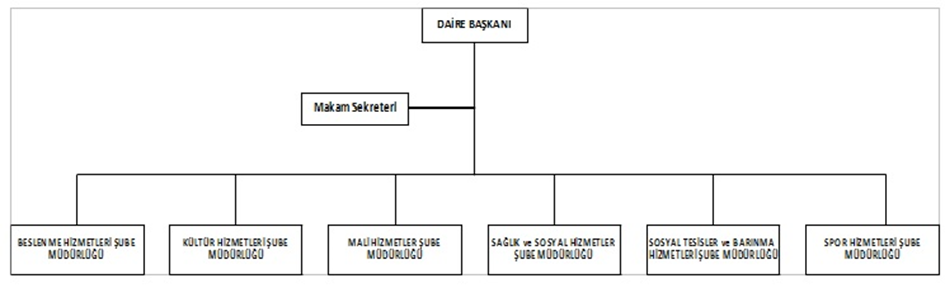 -Karar verme mekanizmaları:   Birimimizde yürütülen iş ve işlemlere ait tüm süreçler, birimimiz yönergeleri doğrultusunda oluşturulan kurul ve komisyonlarca değerlendirilerek karara bağlanmaktadır.-Kurumun yönetim ve idari alanlarla ilgili politikasını ve stratejik amaçlarını uyguladığına dair uygulamalar:   Üniversitemizin 2022-2026 Stratejik Planı’nda kurumsal politikalara ilişkin performans göstergeleri belirlenmiş olup, veriler düzenli olarak izlenmekte, değerlendirilmektedir.-Yönetim ve organizasyonel yapılanma uygulamalarına ilişkin izleme ve iyileştirmeler:    Daire Başkanlığımızca her yıl birimimize ait İzleme ve Değerlendirme Raporu hazırlanmakta olup internet sitemizde yayınlanmak suretiyle kamuoyu ile paylaşılmaktadır.-Standart uygulamalar ve mevzuatın yanı sıra; kurumun ihtiyaçları doğrultusunda geliştirdiği özgün yaklaşım ve uygulamaları:    Daire Başkanlığımızın iş akışları ve görevleri doğrultusunda yönerge ve formlarımız düzenli olarak güncellenmektedir.Olgunluk Düzeyi: (4) Kurumun yönetişim ve organizasyonel yapılanmasına ilişkin uygulamaları izlenmekte ve iyileştirilmektedir. Kanıtlar https://www.bilecik.edu.tr/dosya/7077_fcbd_Stratejik_Plan_2022-2026%20g%C3%BCncellenmi%C5%9F%20versiyon.pdf https://bilecik.edu.tr/sks/Icerik/Y%C3%B6nergeler_8fa38 https://bilecik.edu.tr/sks/Icerik/Formlar_8fc6c https://www.bilecik.edu.tr/sks/oneri A.1.4. İç kalite güvencesi mekanizmaları -Görev tanımıSağlık Kültür ve Spor Daire Başkanı Görev Tanımı (https://kms.kaysis.gov.tr/Home/Goster/146545)Şube Müdürü Görev Tanımı     (https://kms.kaysis.gov.tr/Home/Goster/72359)Şef Görev Tanımı    (https://kms.kaysis.gov.tr/home/goster/144112)Kültür Hizmetleri Şube Müdürlüğü Kültür İşlemleri Görev Tanımı    (https://kms.kaysis.gov.tr/Home/Goster/145492)Beslenme Hizmetleri Şube Müdürlüğü Beslenme İşlemleri Görev Tanımı    (https://kms.kaysis.gov.tr/home/goster/145491)Diyetisyen Görev Tanımı    https://kms.kaysis.gov.tr/Home/Goster/180407Gıda Mühendisi Görev Tanımı    https://kms.kaysis.gov.tr/Home/Goster/180408Mali Hizmetler Şube Müdürlüğü Mali Hizmetler İşlemleri Görev Tanımı    (https://kms.kaysis.gov.tr/Home/Goster/145494)Sağlık ve Sosyal Hizmetler Şube Müdürlüğü Görevlisi Görev Tanımı    (https://kms.kaysis.gov.tr/home/goster/145496)Sağlık ve Sosyal Hizmetler Şube Müdürlüğü Psikolog Görev Tanımı    (https://kms.kaysis.gov.tr/home/goster/145485)Sağlık ve Sosyal Hizmetler Şube Müdürlüğü Sosyal Çalışmacı Görev Tanımı    (https://kms.kaysis.gov.tr/Home/Goster/145484)Spor Hizmetleri Şube Müdürlüğü Spor Hizmetleri İşlemleri Görev Tanımı    (https://kms.kaysis.gov.tr/home/goster/145495)Sosyal Tesisler ve Barınma Hizmetleri Şube Müdürlüğü   Görev Tanımı   (https://kms.kaysis.gov.tr/Home/Goster/145484)Sosyal Tesisler ve Barınma Hizmetleri Şube Müdürlüğü Misafirhane İşlemleri   Görevlisi Görev Tanımı    (https://kms.kaysis.gov.tr/Home/Goster/145481)Bina Genel Hizmet Personeli    (https://kms.kaysis.gov.tr/Home/Goster/144113)-İş akış şemasıAylık Yemek Menüsü Hazırlama İş Akış Süreci  (https://kms.kaysis.gov.tr/home/goster/146822)Genel Yemek Kabul Ve Numune Alma İş Akış Süreci   (https://kms.kaysis.gov.tr/home/goster/146831)Abonman Ödemeleri İş Akış Süreci    (https://kms.kaysis.gov.tr/home/goster/144308)Kira Ödemeleri İş Akış Süreci    (https://kms.kaysis.gov.tr/home/goster/144310)Kısmi Zamanlı Öğrenci Çalıştırılması İş Akış Süreci    (https://kms.kaysis.gov.tr/home/goster/144311)3+1 Stajyer Öğrenci Çalıştırılması İş Akış Süreci    (https://kms.kaysis.gov.tr/home/goster/144312)Stajyer Öğrenci Prim Ödemesi İş Akış Süreci    (https://kms.kaysis.gov.tr/home/goster/144313)Usta Öğretici, Antrenör ve Müzisyen Çalıştırılması İş Akış Süreci    (https://kms.kaysis.gov.tr/home/goster/144314)Yemek Bursu İş Akış Süreci    (https://kms.kaysis.gov.tr/home/goster/144315)Akıllı Kart Cihazları İş Akış Süreci    (https://kms.kaysis.gov.tr/home/goster/144316)Yemek Hak Edişleri İş Akış Süreci     (https://kms.kaysis.gov.tr/home/goster/144317)Yemek Hak Ediş Ödemeleri İş Akış Süreci    (https://kms.kaysis.gov.tr/home/goster/144309)Akıllı Kart Sistemi Para İade İş Akış Süreci    (https://kms.kaysis.gov.tr/home/goster/144318)Yemek Fiyatları İş Akış Süreci    (https://kms.kaysis.gov.tr/home/goster/144319)Doğrudan Temin İş Akış Süreci (4734 sayılı Kamu İhale Kanunu 22. Madde a/b/c/d bendi)    (https://kms.kaysis.gov.tr/Home/Goster/144320)Taşınır Giriş İşlemleri Satın Alma Girişi İş Akış Süreci    (https://kms.kaysis.gov.tr/Home/Goster/144321)İdari Birimlerde Devir Alma İş Akış Süreci    (https://kms.kaysis.gov.tr/Home/Goster/144322)İdari Birimlerde Taşınır Devir Etme İşlemleri İş Akış Süreci    (https://kms.kaysis.gov.tr/Home/Goster/144323)İdari Birimlerde Tüketim Malzemeleri Çıkışı İş Akış Süreci     (https://kms.kaysis.gov.tr/Home/Goster/144324)İdari Birimlerde Hurdaya Ayırma İş Akış Süreci    (https://kms.kaysis.gov.tr/Home/Goster/144325)İdari Birimlerde Zimmet Verme – İade İş Akış Süreci    (https://kms.kaysis.gov.tr/Home/Goster/144326)İdari Birimlerde Sayım Ve Döküm İşlemleri İş Akış Süreci    (https://kms.kaysis.gov.tr/Home/Goster/144327)Gezi Talepleri İş Akış Süreci    (https://kms.kaysis.gov.tr/Home/Goster/144328)Kısmi Zamanlı Öğrenci Alımı İş Akış Süreci    (https://kms.kaysis.gov.tr/Home/Goster/144329)Komisyon Toplantıları İş Akış Süreci    (https://kms.kaysis.gov.tr/Home/Goster/144330)Öğrenci Kulüpleri İş Akış Süreci    (https://kms.kaysis.gov.tr/Home/Goster/144332)Salon Tahsisi İş Akış Süreci    (https://kms.kaysis.gov.tr/Home/Goster/144333)Stant Talepleri İş Akış Süreci    (https://kms.kaysis.gov.tr/Home/Goster/144334)-Geri bildirim yöntemleri    Birimimiz web sayfasındaki iletişim kısmından görüş öneri ve geri bildirimler alınabilmektedir. Buna ek olarak CİMER üzerinden ve Daire Başkanlığı hizmetlerinde kullanılan 2 adet e-posta adresinden, yemekhanelerde bulunan dilek, öneri, şikâyet kutusu ve dilekçe ile gelen geri bildirimler de dikkate alınmaktadır.Olgunluk Düzeyi: (4) İç kalite güvencesi sistemi mekanizmaları izlenmekte ve ilgili paydaşlarla birlikte iyileştirilmektedir. Kanıtlar https://www.bilecik.edu.tr/sks/oneri dilek-ve- sikayet-kutusu.png mailadresleri.png A.1.5. Kamuoyunu bilgilendirme ve hesap verebilirlik -Kamuoyunu bilgilendirme ve hesap verebilirlik ile ilişkili olarak benimsenen ilke, kural ve yöntemler   Daire Başkanlığımız tarafından gerçekleştirilen ve yapılması planlanan faaliyetler, alınan kararlar ve gerçekleştirilen etkinliklerin, KVKK hükümlerine uygun olarak öğrenci ve personelimize yazışma ve web sitesi aracılığıyla duyurulması temel ilkemizdir.   Öğrenci ve personelimize yönelik yapılan tüm faaliyetler ile iş ve işlemler, web sayfamız ve birim panoları üzerinden duyurulmakta, etkinlikler fotoğraflandırılmakta ve ilgili kurumlarla paylaşılmaktadır.-Kamuoyunu bilgilendirme ve hesap verebilirliğe ilişkin uygulama örnekleri   Daire Başkanlığımıza ait web sayfasında Kamuoyunu bilgilendirmesine ilişkin örnekler bulunmaktadır.-İç ve dış paydaşların kamuoyunu bilgilendirme ve hesap verebilirlikle ilgili memnuniyeti ve geri bildirimleri   İç ve dış paydaşlarımızın bilgilendirilmesi ve memnuniyeti ile ilgili geri bildirim çalışmalarımız devam etmektedir.-Kamuoyunu bilgilendirme ve hesap verebilirlik mekanizmalarına ilişkin izleme ve iyileştirme çalışmaları   Başkanlığımız web sayfası düzenli olarak güncellenmektedir.-Standart uygulamalar ve mevzuatın yanı sıra; kurumun ihtiyaçları doğrultusunda geliştirdiği özgün yaklaşım ve uygulamalar   Çalışmalarımız, standart uygulamalar ve ilgili mevzuatlar çerçevesinde yürütülmektedir.Olgunluk Düzeyi: (4) Kurumun kamuoyunu bilgilendirme ve hesap verebilirlik mekanizmaları izlenmekte ve paydaş görüşleri doğrultusunda iyileştirilmektedir. Kanıtlar https://bilecik.edu.tr/sks A.3. Yönetim Sistemleri A.3.4. Süreç yönetimi -Süreç yönetimi modeli ve uygulamaları (tu¨m etkinliklere ait süreçler ve alt süreçler), ilgili sistemler, yönetim mekanizmaları (Uzaktan eğitim dahil)-Süreçlerdeki sorumlular, iş akışı, yönetim mekanizması   Daire Başkanlığımıza ait tüm süreçlerde sorumlular; birim görevlileri, şube müdürleri ve daire başkanıdır. İş akış süreçleri web sayfamızda bulunmakta olup, iş akış şeması başlığı altında belirtilmiştir.-Süreç yönetiminde paydaş katılımına ilişkin faaliyetler    Daire Başkanlığımıza ait tüm süreçlerde iç ve dış paydaşlarımızla gerekli resmi yazışmalar sağlanmakta, paydaş katılımını arttırmaya yönelik çalışmalar sürdürülmektedir.-Süreç yönetim mekanizmalarının izlenmesi ve iyileştirilmesine ilişkin uygulamalar    Daire Başkanlığımız bünyesinde yer alan iş akış süreçleri, ilgili yönergelere ve mevzuata göre yürütülmekte olup, yönergelerimiz düzenli olarak güncellenmektedir.-Standart uygulamalar ve mevzuatın yanı sıra; kurumun ihtiyaçları doğrultusunda geliştirdiği özgün yaklaşım ve uygulamalar    Çalışmalarımız, standart uygulamalar ve ilgili mevzuatlar çerçevesinde yürütülmektedir.Olgunluk Düzeyi: (4) Kurumda süreç yönetimi mekanizmaları izlenmekte ve ilgili paydaşlarla değerlendirilerek iyileştirilmektedir. Kanıtlar https://bilecik.edu.tr/sks/Icerik/Y%C3%B6nergeler_8fa38 https://bilecik.edu.tr/sks/Icerik/%C4%B0%C5%9F_Ak%C4%B1%C5%9F_S%C3%BCre%C3%A7lerimiz_a1c4b A.4. Paydaş Katılımı A.4.1. İç ve dış paydaş katılımı -İç ve dış paydaş listesi İç Paydaş ListesiRektörlükGenel SekreterlikTüm İdari ve Akademik BirimlerÖğrenciler ve PersonellerDış Paydaş ListesiYüksek Öğretim KurumuÜniversitelerBilecik ValiliğiBilecik Belediye BaşkanlığıBilecik İl Sosyal Güvenlik MüdürlüğüBilecik İl Emniyet MüdürlüğüBilecik İl Sağlık MüdürlüğüBilecik Tarım ve Ormancılık İl MüdürlüğüBilecik Gençlik ve Spor İl MüdürlüğüBilecik Aile ve Sosyal Hizmetler İl MüdürlüğüBilecik Afet ve Acil Durum İl MüdürlüğüBilecik İl Kültür ve Turizm MüdürlüğüBilecik İl Milli Eğitim MüdürlüğüBilecik MüftülüğüBilecik İl Özel İdaresiSivil Toplum KuruluşlarıÖzel Sektör-Paydaş önceliklendirilmesi    Tüm paydaşlarımız öncelikli olmakla beraber, sıklıkla iş birliği yaptığımız iç paydaşlarımız öğrenci ve personellerimiz, dış paydaşlarımız ise Bilecik Valiliği ve bağlı kuruluşlardır.-Karar alma süreçlerinde paydaş katılımının sağlandığını gösteren belgeler   Karar alma süreçlerinde iç ve dış paydaşların katılımı resmi yazışmalarla ve resmi görüşmelerle sağlanmaktadır.-Paydaş katılım mekanizmalarının işleyişine ilişkin izleme ve iyileştirme kanıtları    Paydaş katılım mekanizmalarının işleyişine ilişkin izleme ve iyileştirme süreci bulunmamaktadır.Olgunluk Düzeyi: (4) Paydaş katılım mekanizmalarının işleyişi izlenmekte ve bağlı iyileştirmeler gerçekleştirilmektedir. Kanıtlar https://bilecik.edu.tr/sks/arama/4 https://www.bilecik.edu.tr/dosya/10173_a8c6_2023%20YILI%20SOSYAL%20ETK%C4%B0NL%C4%B0KLER%20(1).pdf https://ebys.bilecik.edu.tr/ https://posta.bilecik.edu.tr/ A.4.2. Öğrenci geri bildirimleri -Öğrencilerin dilek/şikâyet/önerilerini ilettikleri kanallarŞikayet ve Öneri KutusuE-posta sistemleriOnline Şikayet ve Öneri FormuCİMERDilekçe-Öğrenci geri bildirimleri kapsamında gerçekleştirilen iyileştirmeler    Öğrenci geri bildirimleri kapsamında, şikayet ve öneriler değerlendirilerek gerekli düzenleme ve iyileştirmeler gerçekleştirilmektedir.-Öğrencilerin karar alma mekanizmalarına katılımına ilişkin örnekler   Öğrencilerin yönetimsel karar alma mekanizmalarına katılım süreci bulunmamaktadır.-Öğrenci geri bildirim mekanizmasının izlenmesi ve iyileştirilmesine yönelik kanıtlar    Öğrenci geri bildirim mekanizmalarımıza ilişkin iyileştirme çalışmalarımız devam etmektedir.-Tanımlı öğrenci geri bildirim mekanizmalarının tür, yöntem ve çeşitliliğini gösteren kanıtlar (Uzaktan/Karma Eğitim dahil)    Kanıt belgelerde yer almaktadır.Olgunluk Düzeyi: (4) Tüm programlarda öğrenci geri bildirimlerinin alınmasına ilişkin uygulamalar izlenmekte ve öğrenci katılımına dayalı biçimde iyileştirilmektedir. Geri bildirim sonuçları karar alma süreçlerine yansıtılmaktadır. Kanıtlar https://www.bilecik.edu.tr/sks/oneri dilek-ve- sikayet-kutusu.png mailadresleri.png B. EĞİTİM - ÖĞRETİM B.1. Program Tasarımı, Değerlendirmesi ve Güncellenmesi B.1.1. Programların tasarımı ve onayı -Uzaktan-karma program tasarımında bölüm/alan bazlı uygulama çeşitliliğine ilişkin kanıtlar, (bölümlerin farklı uzaktan eğitim taleplerinin dikkate alındığına ilişkin kanıtlar vb.) Yoktur.-Program tasarım süreçlerine paydaş katılımını gösteren kanıtlar Yoktur.-Programların tasarım ve onay sürecinin izlendiği ve iyileştirildiğine ilişkin kanıtlar Yoktur.Kanıtlar B.3. Öğrenme Kaynakları ve Akademik Destek Hizmetleri B.3.2. Akademik destek hizmetleri -Rehberlik, psikolojik danışmanlık ve kariyer hizmetlerine ilişkin planlama ve uygulamalar   Üniversitemiz rehberlik, psikolojik danışmanlık hizmetleri, Daire Başkanlığımızda görev yapmakta olan psikolog tarafından, öğrenci ve personele yönelik sunulmaktadır. Hizmetler, şahıs başvurusu üzerine, randevu usulü ile yüz yüze gerçekleştirilmektedir. Birimde sunulan başlıca hizmetler, bireyle psikolojik danışmanlık uygulamaları ile rehberlik ve yönlendirme hizmetleridir.-Kariyer merkezi uygulamaları    Öğrencilerimizin, Kariyer Merkezi Koordinatörlüğüne yönlendirilmesi ve bölgesel çapta yapılan çeşitli teknolojik ve sosyal etkinlik yarışmalarına katılımları sağlanmaktadır.-Öğrencilere sunulan hizmetlerle ilgili öğrenci geri bildirim araçları (anketler vb.) sonuçları    Öğrencilere sunulan hizmetlerle ilgili geri bildirim araçlarının geliştirilmesi ile ilgili çalışmalar devam etmektedir.Olgunluk Düzeyi: (4) Kurumda öğrencilerin akademik gelişimi ve kariyer planlamasına ilişkin uygulamalar izlenmekte ve öğrencilerin katılımıyla iyileştirilmektedir. Kanıtlar https://bilecik.edu.tr/sks/Icerik/Psikolojik_Danismanlik_Hizmetleri B.3.3. Tesis ve altyapılar -Tesis ve altyapının kullanımına yönelik ilke ve kurallar    Daire Başkanlığımız bünyesinde hizmet vermekte olan tesislerimiz, spor tesisleri, yemekhane ve kafeterya tesisleri ile misafirhane tesisidir.   Spor tesisleri, öğrencilerimizin ders dışında, personelimizin ise mesai haricinde kalan zamanlarını değerlendirmek, beden ve ruh sağlığını korumak, dengeli gelişmelerine yardımcı olmak amacıyla spor faaliyetlerini organize etmek, spor tesislerinden en etkin ve verimli şekilde faydalanmalarını sağlamak amacıyla merkez kampüs ve ilçelerde hizmet vermektedir.   Bunun yanı sıra, Daire Başkanlığımız bünyesinde, öğrenci, personel ve vatandaşlara yönelik barınma (misafirhane) ve beslenme hizmeti ilgili tesislerde verilmektedir.-Erişim ve kullanıma ilişkin uygulamalar    Tüm tesislerimiz, ilgili yönergeler doğrultusunda hizmet vermektedir.   Spor tesislerimiz, öğrenci ve personellerimiz grup veya bireysel olarak Üniversitemiz bünyesinde bulunan tesislerin program durumunun müsaitliği ve spor kıyafetlerinin uygunluğu gözetilmek kaydıyla ücretli/ücretsiz olarak kullanılabilmektedir. Tesislerden faydalanmak isteyen kişiler, ilgili spor faaliyetinin gerektirdiği spor ekipmanlarını öğrenci veya personel kimlik kartlarını görevliye teslim ederek ücretsiz temin edebilmektedirler.   Misafirhane hizmetinden faydalanmak isteyen kişiler, misafirhanenin uygunluk durumuna göre konaklama hizmetinden faydalanabilmektedir.   Üniversitemiz merkez kampüsünde 2 adet, ilçelerde ise toplam 5 adet yemekhane, öğrenci, personel ve misafirlere hizmet vermektedir.-Tesis ve altyapının kurumsal büyüme ile ilişkili olarak gelişim durumu (Örneğin, Birim sayısındaki artış ile fiziksel alanlardaki artış arasındaki ilişki gibi)    Öğrenci ve personel sayılarının artması nedeniyle ihtiyaç duyulan yemekhane inşaatı 2023 yılında başlatılmış olup, tesisin 2024 yılında tamamlanarak hizmete girmesi planlanmaktadır. Yerinde üretim hizmeti sağlayacak olan yemekhane tesisi, yaklaşık 2000 kişiye aynı anda hizmet verebilecektir. Ayrıca, merkez kampüsümüzde, 2023 yılında inşası tamamlanan kafeterya ve restoran binasının kiralama işlemleri devam etmekte olup, binanın 2024 yılı içerisinde hizmete girmesi planlanmaktadır.-Tesis ve altyapı hizmetlerinin izlenmesi, çeşitlendirilmesi ve iyileştirilmesine ilişkin kanıtlar Olgunluk Düzeyi: (4) Tesis ve altyapının kullanımı izlenmekte ve ihtiyaçlar doğrultusunda iyileştirilmektedir. Kanıtlar https://www.bilecik.edu.tr/main/Icerik/%C3%9Cniversitemiz_Modern_Yemekhanesine_Kavu%C5%9Fuyor_b65cc https://bilecik.edu.tr/sks/Icerik/Y%C3%B6nergeler_8fa38 https://bilecik.edu.tr/sks/Icerik/Misafirhane_4ffa9 https://bilecik.edu.tr/sks/Icerik/Spor_Hizmetleri_%C5%9Eube_M%C3%BCd%C3%BCrl%C3%BC%C4%9F%C3%BC_0366f https://bilecik.edu.tr/sks/Icerik/Beslenme_Hizmetleri_%C5%9Eube_M%C3%BCd%C3%BCrl%C3%BC%C4%9F%C3%BC_7db0b B.3.4. Dezavantajlı gruplar -Dezavantajlı öğrenci gruplarına sunulacak hizmetlerle ilgili planlama ve uygulamalar (kurullarda temsil, engelsiz üniversite uygulamaları, varsa uzaktan eğitim süreçlerindeki uygulamalar vb.)    Daire Başkanlığımız tarafından sosyoekonomik açıdan dezavantajlı öğrencilerimize yönelik yemek bursu ve kısmi zamanlı çalışma bursu hizmeti öncelikli olarak sağlanmaktadır. Bu hizmetler, her eğitim öğretim yılı başında öğrencilerimize duyurulmakta, yapılan başvurular değerlendirilerek bütçe imkanları ve tasarruf tedbirleri çerçevesinde öğrencilere uygun burs hizmeti sağlanmaktadır.-Geri bildirimlerin iyileştirme mekanizmalarında kullanıldığına ilişkin belgeler    Geri bildirim iyileştirme süreci devam etmektedir.-Engelsiz üniversite uygulamalarına ilişkin izleme ve iyileştirme kanıtları    Engelsiz üniversite uygulamaları, Engelli Öğrenciler Birim Koordinatörlüğü görev ve yetkisi altındadır.Olgunluk Düzeyi: (4) Dezavantajlı grupların eğitim olanaklarına erişimine yönelik uygulamalar izlenmekte ve dezavantajlı grupların görüşleri de alınarak iyileştirilmektedir. Kanıtlar https://www.bilecik.edu.tr/dosya/10214_7a86_Yemek-bursu-Yonergesi191490.pdf https://www.bilecik.edu.tr/dosya/10214_09cb_K%C4%B1smi%20Zamanl%C4%B1%20%C3%87al%C4%B1%C5%9Fma-191489.pdf B.3.5. Sosyal, kültürel, sportif faaliyetler -Sosyal, kültürel ve sportif faaliyetlerin planlanması ve yürütülmesine ilişkin kanıtlar    Sosyal, sportif ve kültürel faaliyet planlamaları, ilgili yönergeler çerçevesinde sağlanmakta olup, faaliyet duyuruları web sayfamızda düzenli olarak paylaşılmaktadır.https://www.bilecik.edu.tr/sks/https://bilecik.edu.tr/sks/Icerik/Y%C3%B6nergeler_8fa38-Yıl içerisinde öğrencilere yönelik yıllık sportif, kültürel, sosyal faaliyetlerin listesi    Bunun yanı sıra, Daire Başkanlığımız; Spor Hizmetleri Şubesi ve Beden Eğitimi ve Spor Bölüm Başkanlığı koordinesinde gerçekleştirdiği sportif etkinliklerle, üniversitemiz öğrenci ve personelinin beden ve ruh sağlıklarını korumayı ve geliştirmeyi, sporcu ahlakı ve disiplini aşılayarak yaptıkları tüm işlerde bu yönde çalışma alışkanlığı kazandırmayı, fırsat eşitliği ilkesine dayanarak mevcut imkan ve olanakların belirli bir plan, program dahilinde etkin ve verimli kullanılıp, öğrenci ve personelin serbest zamanlarının en iyi şekilde değerlendirmesini amaçlamaktadır.   Ayrıca üniversitemiz bünyesindeki akademik ve idari birimler arası düzenlenen spor yarışmaları sayesinde, birimlerdeki aidiyet duygusunun tesis edilmesi, birimler arası iletişim, tanışma ve verimliliğin artırılması, öğrenci ve personelin yarışma ortamlarında kendisini daha rahat ifade edebilmesi imkanı sağlanmaktadır. Kazanmanın ya da kaybetmenin ikinci planda değerlendirildiği bahar şenlikleri, spor yarışmaları renkli ve eğlenceli anlara sahne olmaktadır.   Üniversitemizin dışa açılan önemli pencerelerinden biri olan sportif faaliyetler üniversitemizin ulusal anlamda tanıtımı için önemli bir platformdur. Her alanda olduğu gibi spor yarışmalarında da, bende varım diyen üniversitemiz Türkiye Üniversite Sporları federasyonunun düzenlediği yarışmalarda boy göstererek başarıları ile adından söz ettirmektedir. Bu kapsamda oluşturulan üniversite takımlarımız ilimizi ve üniversitemizi en iyi şekilde temsil etmektedir.2023 Yılı Sportif Faaliyet Listesi   Yapılan yarışmalar sonucunda Üniversitelerarası Futbol Türkiye Şampiyonasında grup 1. Ligi Kupası ve Kurumlarası Masa Tenisi İl Birinciliği Yarışmasında İl 2.liği kupası alınmıştır.    Cumhuriyetin 100. Yılı etkinlikleri kapsamında Ekim ve kasım ayları içerisinde futbol, basketbol, voleybol, satranç ve masa tenisi olmak üzere 5 farklı branşta müsabakalar gerçekleştirilmiştir. Düzenlenen turnuvalara öğrenci, akademik ve idari personel olmak üzere toplam 483 kişi katılım sağladı. -Faaliyetlerin erişilebilirliği ve fırsat eşitliğinin gözettiğine dair kanıt örnekleri    Tüm faaliyetler, tüm öğrencilerimiz tarafından erişilebilir olarak ve fırsat eşitliği gözetilerek planlanmakta ve uygulanmaktadır. Örneğin, tüm öğrenci kulüplerimizin etkinlik talepleri değerlendirilmekte, bütçe ve üniversitemiz fiziki imkanları doğrultusunda hepsine eşit destek sağlanmaktadır.-Sosyal, kültürel ve sportif faaliyetlerin izlenmesine ilişkin araçlar, izleme raporları, iyileştirme ve çeşitlendirme kanıtları Olgunluk Düzeyi: (4) Sosyal, kültürel ve sportif faaliyet mekanizmaları izlenmekte, Ihtiyaçlar/talepler doğrultusunda faaliyetler çeşitlendirilmekte ve iyileştirilmektedir. Kanıtlar https://bilecik.edu.tr/sks/arama/4 https://bilecik.edu.tr/sks/Icerik/Birim_%C3%96z_De%C4%9Ferlendirme_4d463 https://www.bilecik.edu.tr/dosya/7077_fcbd_Stratejik_Plan_2022-2026%20g%C3%BCncellenmi%C5%9F%20versiyon.pdf https://www.bilecik.edu.tr/dosya/10173_a8c6_2023%20YILI%20SOSYAL%20ETK%C4%B0NL%C4%B0KLER%20(1).pdf https://www.bilecik.edu.tr/sks/Icerik/100__Y%C4%B1l_Spor_Oyunlar%C4%B1_%C3%96d%C3%BCl_T%C3%B6reni_Yap%C4%B1ld%C4%B1_651f5 https://www.bilecik.edu.tr/sks/Icerik/15_11_2023_Y%C3%BCz%C3%BCnc%C3%BC_Y%C4%B1l_Spor_Oyunlar%C4%B1_Basketbol_Sonu%C3%A7lar%C4%B1____7cea0 C. ARAŞTIRMA VE GELİŞTİRME C.2. Araştırma Yetkinliği, İş birlikleri ve Destekler C.2.1. Araştırma yetkinlikleri ve gelişimi - Araştırma yürüten öğretim elemanlarının geri bildirimleri (Rapor, sunum vb.)   Yoktur.-Öğretim elemanlarının araştırma yetkinliğinin izlenmesi ve iyileştirilmesine ilişkin kanıtlar    Yoktur.C.2.2. Ulusal ve uluslararası ortak programlar ve ortak araştırma birimleri -Ulusal ve Uluslararası ortak programlar ve araştırma birimlerinde paydaş geri bildirimleri -Ortak programlar ve ortak araştırma faaliyetlerinin izlenmesine ve iyileştirilmesine yönelik kanıtlar    Ulusal düzeyde Teknofest'e üye Üniversiteler arasındayız.Olgunluk Düzeyi: (3) Kurumun genelinde ulusal ve uluslararası düzeyde ortak programlar ve ortak araştırma faaliyetleri yürütülmektedir. Kanıtlar https://www.bilecik.edu.tr/main/icerik/TEKNOFEST_2024%E2%80%99te_Biz_De_Var%C4%B1z_29da3 C.3. Araştırma Performansı C.3.1. Araştırma performansının izlenmesi ve değerlendirilmesi -Araştırma performansını izlemek üzere geçerli olan tanımlı süreçler    Araştırma performansını izlemek üzere geçerli olan tanımlı süreçlerimiz bulunmamaktadır.-Araştırma-geliştirme hedeflerine ulaşılıp ulaşılmadığını izlemek üzere oluşturulan mekanizmalar    Araştırma-geliştirme hedeflerine ulaşılıp ulaşılmadığını izlemek üzere oluşturulan mekanizmalar bulunmamaktadır.-Araştırma-geliştirme süreçlerine ilişkin yıllık öz değerlendirme raporları ve iyileştirme çalışmaları    Birimize ait öz değerlendirme raporlarımız yıllık olarak hazırlanarak Kalite Koordinatörlüğüne gönderilmektedir.-Araştırma performansı izlenmesi ve değerlendirilmesinde paydaş geri bildirimleri    Paydaş geri bildirimleri bulunmamaktadır.Olgunluk Düzeyi: (4) Kurumda araştırma performansı izlenmekte ve ilgili paydaşlarla değerlendirilerek iyileştirilmektedir. D. TOPLUMSAL KATKI D.1. Toplumsal Katkı Süreçlerinin Yönetimi ve Toplumsal Katkı Kaynakları D.1.1. Toplumsal katkı süreçlerinin yönetimi    (Birim, toplumsal katkı faaliyetleri kapsamında bir süreç yönetmekte midir? Yönettiği bu süreçler kurumun stratejik amaçları ve hedefleri doğrultusunda işlemekte midir?  Bu faaliyetler için uygun fiziki altyapı ve mali kaynaklar oluşturmakta ve bunların etkin şekilde kullanımını sağlamakta mıdır?)   Daire Başkanlığımız, Üniversitemiz bünyesinde faaliyet göstermekte olan öğrenci kulüpleri aracılığıyla bir takım toplumsal katkı faaliyetlerini koordine etmekte ve bütçe imkanları ve tasarruf tedbirleri dahilinde destek olarak bu faaliyetleri yürütmektedir.   2022-2026 stratejik amaç ve hedeflerimizde yer alan “yöre halkıyla iş birliği düzeyi arttırılarak çevresine değer katmak” maddesi kapsamında, Üniversitemiz birimleri ve öğrencilerimizin toplumsal katkı faaliyetleri gerçekleştirmeleri, kamu ve özel sektörle iş birliği içinde çalışmaları, farkındalık yaratan etkinlikler düzenlemeleri için desteklenmektedir. Öğrenci ve personel katılımlı etkinliklerde üniversitemiz tesisleri, ilgili komisyonlar tarafından uygun görüldüğü takdirde ve müsaitlik durumuna göre öğrencilere tahsis edilmekte, yapılacak olan etkinlikler için Daire Başkanlığımız tarafından gerekli mali kaynaklar oluşturulmaktadır. Üniversitemiz ve Daire Başkanlığımız, toplumsal katkı faaliyetleri süreçleri ile ilgili öğrenci, akademik ve idari personel ile şehrimizdeki bütün paydaşlara Bilim Şenliği, Spor Şenliği vb. etkinlikleri organize etmektedir.D.1.1. Toplumsal katkı süreçlerinin yönetimi -Birimin toplumsal katkı politikası birimin toplumsal katkı süreçlerinin yönetimi ve organizasyonel yapısı oluşturuldu mu? Toplumsal katkı süreçlerinin yönetim ve organizasyonel yapısı kurumun toplumsal katkı politikası ile uyumu, görev tanımları belirlendi mi? Yapının işlerliği izlenmekte midir ve bağlı iyileştirmeler gerçekleştirilmekte midir?   Öğrencilerimizin ve personelimizin toplumsal, kültürel ve sosyal gelişimlerine katkı sağlama misyonu doğrultusunda sunulan tüm hizmetlerimiz, ilgili yönergelerimiz doğrultusunda işlemekte olup, ilgili yönerge ve formlarımız ihtiyaç doğrultusunda düzenli olarak güncellenmektedir.Örnek Kanıtlar • Toplumsal katkı süreçlerinin yönetimi ve organizasyon yapısı: Daire Başkanlığımız bünyesindeki tüm şube müdürlükleri, toplumsal katkı süreçlerinin yönetimi ve organizasyonu için koordineli bir şekilde çalışmaktadır.• Toplumsal katkı yönetişim modeli: Daire Başkanlığımız, kamu kurumları, özel sektör ve sivil toplum kuruluşları ile öğrenci ve personeli de içine alan ilişkiler ağı ve karşılıklı iş birliği içinde toplumsal katkı faaliyetlerini yönetmektedir.• Toplumsal katkı faaliyetlerini yürüten birimler ve uygulama örnekleri: Daire Başkanlığımız, toplumsal katkı faaliyetlerini, Kültür Hizmetleri Şube Müdürlüğü, Sağlık ve Sosyal Hizmetler Şube Müdürlüğü, Beslenme Hizmetleri Şube Müdürlüğü, Mali Hizmetler Şube Müdürlüğü, Sosyal Tesisler ve Barınma Hizmetleri Şube Müdürlüğü ile Spor Hizmetleri Şube Müdürlüğü aracılığıyla sürdürmektedir. Şube Müdürlüklerinin faaliyetleri, kamu kurumları, özel sektör ve sivil toplum kuruluşları ile iş birliği içinde yürütülmektedir. Bilecik Kızılay Şube Başkanlığı ile imzalanan protokol kapsamında merkez kampüs içerisinde hizmet vermek üzere 2022 yılında açılan ve 2023 yılında da hizmetine devam eden Sevgi Butiği aracılığıyla tüm ihtiyaç sahibi öğrencilerimizin giyinme yardımı hizmetleri yürütülmektedir. Bunun yanı sıra Bilecik Belediye Başkanlığı tarafından düzenlenen POMEM sınavına hazırlık eğitimi, Üniversitemiz spor salonunda gerçekleştirilmektedir.• Toplumsal katkı süreçlerinin yönetimi ve organizasyonel yapısının işlerliğine ilişkin izleme ve iyileştirme kanıtları: Toplumsal katkı dahil tüm iş akış süreçlerimiz, birimimiz yönergeleri doğrultusunda düzenli olarak güncellenmekte ve izlenmektedir.• Standart uygulamalar ve mevzuatın yanı sıra; kurumun ihtiyaçları doğrultusunda geliştirdiği özgün yaklaşım ve uygulamalarına ilişkin kanıtlar: Çalışmalarımız, standart uygulamalar ve ilgili mevzuatlar çerçevesinde yürütülmektedir.Olgunluk Düzeyi: (3) Kurumun genelinde toplumsal katkı süreçlerinin yönetimi ve organizasyonel yapısı kurumsal tercihler yönünde uygulanmaktadır. Kanıtlar https://bilecik.edu.tr/sks/Icerik/Y%C3%B6nergeler_8fa38 https://bilecik.edu.tr/sks/Icerik/Y%C3%B6nergeler_8fa38 D.1.2. Kaynaklar -Toplumsal katkı etkinliklerine ayrılan kaynaklar (mali, fiziksel, insan gücü) belirlenmiş, paylaşılmış ve kurumsallaşmış olup, bunlar izlenmekte ve değerlendirilmekte midir? -Toplumsal katkı etkinliklerine ayrılan kaynaklar (mali, fiziksel, insan gücü) belirlenmiş, paylaşılmış ve kurumsallaşmış olup, bunlar izlenmekte ve değerlendirilmekte midir?    Toplumsal katkı faaliyetlerine ilişkin mali, fiziksel, insan gücü ile ilgili süreçler, ilgili mevzuat çerçevesinde, Daire Başkanlığımıza ait kaynaklar doğrultusunda yürütülmektedir.• Toplumsal katkı faaliyetlerini yürüten araştırma ve uygulama merkezleri ve diğer birimler: Toplumsal katkı faaliyetlerini yürüten Şube Müdürlüklerimiz, Kültür Hizmetleri Şube Müdürlüğü, Spor Hizmetleri Şube Müdürlüğü, Barınma Hizmetleri Şube Müdürlüğü, Sağlık ve Sosyal Hizmetler Şube Müdürlüğüdür.• Toplumsal katkı çalışmalarına ayrılan bütçe ve yıllar içinde değişimi: Daire Başkanlığımıza ait “Toplumsal Katkı Çalışmaları Bütçesi” adı altında ayrılan ayrı bir bütçe bulunmamaktadır ancak sosyal tesislerimiz, kantin ve kafeteryalarımız, sosyal tesisimiz, yemekhane ve spor tesislerimiz tüm toplumsal katkı kaynaklarına örnek gösterilebilir.• Toplumsal katkı kaynaklarının toplumsal katkı stratejisi doğrultusunda yönetildiğini gösteren kanıtlar: Daire Başkanlığımız, Üniversitemizin “toplum adına düzenlenen çeşitli farkındalık eğitimleri düzenlenmesi, sivil toplum ile iş birliklerinin tesis edilmesi gibi toplumsal katkı faaliyetlerinin sürdürülebilirliği için tüm mensuplarına sürekli katkı sağlar ve onlarla iletişimde bulunarak faaliyetlerini teşvik eder” ilkesi doğrultusunda Üniversite-Kamu/Üniversite-Özel Sektör/Üniversite-Sivil Toplum Kuruluşları şeklindeki yerel, bölgesel ve ulusal iş birliklerini destekleyen ve teşvik eden faaliyetleri düzenlemekte ve koordine etmektedir.https://www.bilecik.edu.tr/bilecikbilimsenligihttps://bilecik.edu.tr/endustriyelcalistayihttps://bilecik.edu.tr/sks/Icerik/Mezuniyet_T%C3%B6renimiz_Co%C5%9Fkuyla_Ger%C3%A7ekle%C5%9Ftirildi_12837• Standart uygulamalar ve mevzuatın yanı sıra; kurumun ihtiyaçları doğrultusunda geliştirdiği özgün yaklaşım ve uygulamalarına ilişkin kanıtlar: Çalışmalarımız, standart uygulamalar ve ilgili mevzuatlar çerçevesinde yürütülmektedir.Olgunluk Düzeyi: (4) Kurumda toplumsal katkı kaynaklarının yeterliliği ve çeşitliliği izlenmekte ve iyileştirilmektedir. D.2. Toplumsal Katkı Performansı D.2.1.Toplumsal katkı performansının izlenmesi ve değerlendirilmesi *Birimlerin, üniversitemizin 2022-2026 Stratejik planında yer alan toplumsal katkı başlığı altındaki hedefleri ve performans göstergelerini baz alarak değerlendirmesi beklenmektedir. Birim, kurumun toplumsal katkı stratejisi ve hedefleri doğrultusunda yürüttüğü faaliyetleri periyodik olarak izliyor ve iyileştiriyor mu?    Daire Başkanlığımız, Toplumsal duyarlılıkları ve farkındalıkları geliştirmek üzere sosyal kültürel faaliyetleri arttırmaya yönelik düzenli olarak çalışmalarda bulunmakta, faaliyet gerçekleştirme talebinde bulunan birimleri ve öğrencileri desteklemekte, düzenlenen faaliyetleri periyodik olarak izlemekte ve istatistiki verileri saklamaktadır. Ayrıca, bölgenin ekonomik, sosyal ve kültürel yaşamına katkıda bulunmak için düzenlenecek olan faaliyetleri halka açık, çok katılımlı, kamu, özel sektör ve sivil toplum kuruluşları ile iş birliği içinde ve koordinasyon halinde organize etmektedir. Öğrencilerin sürdürülebilirlik alanındaki faaliyetleri de Daire Başkanlığımızca desteklenmektedir. Engelli Öğrenciler Koordinatörlüğü, Kadın Çalışmaları Uygulama ve Araştırma Merkezi Müdürlüğü gibi birimlerle sürekli olarak işbirliği içerisinde çalışılmaktadır. LÖSEV, Kızılay, Yeşilay vb. sivil toplum kuruluşları ile işbirliği içinde çalışılmaktadır.D.2.1.Toplumsal katkı performansının izlenmesi ve değerlendirilmesi (Tüm Akademik ve İdari Birimler)**Birimlerin, üniversitemizin 2022-2026 Stratejik planında yer alan toplumsal katkı başlığı altındaki hedefleri ve performans göstergelerini baz alarak değerlendirmesi beklenmektedir.-Birim, Sürdürülebilir Kalkınma Amaçları ile uyumlu, dezavantajlı gruplar dahil toplumun ve çevrenin ihtiyaçlarına cevap verebilen ve değer yaratan toplumsal katkı faaliyetlerini gerçekleştirmekte midir? Ulusal ve uluslararası düzeyde kurumsal iş birlikleri, yürütülen eğitim, hizmet, araştırma, danışmanlık vb. toplumsal katkı faaliyetleri izlenmekte midir?  İzleme mekanizma ve süreçleri yerleşik ve sürdürülebilir midir? İyileştirme adımlarının kanıtları bulunmakta mıdır?-Birim, Sürdürülebilir Kalkınma Amaçları ile uyumlu, dezavantajlı gruplar dahil toplumun ve çevrenin ihtiyaçlarına cevap verebilen ve değer yaratan toplumsal katkı faaliyetlerini gerçekleştirmekte midir? Ulusal ve uluslararası düzeyde kurumsal iş birlikleri, yürütülen eğitim, hizmet, araştırma, danışmanlık vb. toplumsal katkı faaliyetleri izlenmekte midir?  İzleme mekanizma ve süreçleri yerleşik ve sürdürülebilir midir? İyileştirme adımlarının kanıtları bulunmakta mıdır?   Daire Başkanlığımız, dezavantajlı gruplar dahil toplumun ve çevrenin ihtiyaçlarına cevap verebilen ve değer yaratan toplumsal katkı faaliyetlerini, 2022-2026 Stratejik Planda belirlenen hedefler doğrultusunda gerçekleştirmektedir. Belirlenen performans göstergelerinin izlenme sıklığını dikkate alarak periyodik olarak izlemekte ve değerlendirmektedir.Örnek Kanıtlar • Kurumun hedefleriyle uyumlu toplumsal katkı faaliyetleri :• Toplumsal katkı performansını izlemek üzere geçerli olan tanımlı süreçler: Öğrenci kulüpleri faaliyet raporları, Gezi sonuç raporları,• Toplumsal katkı hedeflerine ulaşılıp ulaşılmadığını izlemek üzere oluşturulan mekanizmalar:Stratejik Plan İzleme ve Değerlendirme Raporları• Paydaş geri bildirimleri: Paydaş geri bildirimleri bulunmamakta olup konuya ilişkin 2023 yılı içerisinde gerekli çalışmalar başlatılmıştır.• Toplumsal katkı performansının izlenmesine ve iyileştirilmesine ilişkin kanıtlar: İyileştirmeye yönelik çalışmalar kapsamında ilgili yönergeler ve formlar düzenli olarak güncellenmektedir.•Standart uygulamalar ve mevzuatın yanı sıra; kurumun ihtiyaçları doğrultusunda geliştirdiği özgün yaklaşım ve uygulamalarına ilişkin kanıtlar: Çalışmalarımız, standart uygulamalar ve ilgili mevzuatlar çerçevesinde yürütülmektedir.Olgunluk Düzeyi: (4) Kurumda toplumsal katkı performansı izlenmekte ve ilgili paydaşlarla değerlendirilerek iyileştirilmektedir. Kanıtlar https://www.bilecik.edu.tr/sks/arama/4 